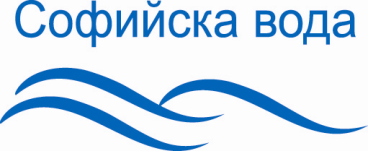 ДОКУМЕНТАЦИЯ ЗА УЧАСТИЕ“Софийска вода” АДПроцедура № TT001496„Доставка и поддръжка на нов телехендлер“Документацията изготви:Отдел “Снабдяване”“Софийска вода” АДград София 1766район Младостж.к. Младост ІVул. "Бизнес парк" №1сграда 2А“СОФИЙСКА ВОДА” АДПроцедура ТТ001496, с предмет: „Доставка и поддръжка на нов телехендлер”СЪДЪРЖАНИЕ:ИНСТРУКЦИИ КЪМ УЧАСТНИЦИТЕПРОЕКТОДОГОВОРРАЗДЕЛ А: ТЕХНИЧЕСКО ЗАДАНИЕ ПРЕДМЕТ НА ДОГОВОРА РАЗДЕЛ Б: ЦЕНИ И ДАННИРАЗДЕЛ В: СПЕЦИФИЧНИ УСЛОВИЯ НА ДОГОВОРА РАЗДЕЛ Г: ОБЩИ УСЛОВИЯ НА ДОГОВОРА ЗА ДОСТАВКАПРИЛОЖЕНИЯРЕШЕНИЕ ЗА ОТКРИВАНЕ НА ПРОЦЕДУРА ЗА ВЪЗЛАГАНЕ НА ОБЩЕСТВЕНА ПОРЪЧКАОБЯВЛЕНИЕ ЗА ОБЩЕСТВЕНА ПОРЪЧКАИНСТРУКЦИИ КЪМ УЧАСТНИЦИТЕИНСТРУКЦИИ КЪМ УЧАСТНИЦИТЕТези инструкции се издават като ръководство на участниците, участващи в процедурата, и не представляват част от договора.Документацията за участие се получава само от преписката на процедурата в профил на купувача на сайта на Възложителя след регистрация на кандидата и последващо изтегляне на всички файлове, включително комплект документация, ценови таблици и други съпътстващи документи в електронен вид налични към момента на изтеглянето. Регистрацията на сайта на Възложителя и изтеглянето на пълния електронен комплект (вариант) на документация към момента на изтеглянето е задължително условие за подаване на оферта в настоящата процедура. Пълният електронен вариант на документацията за участие включва всички документи и информация по чл.28, ал.1 и чл.29, ал.2 от ЗОП, публикувани към момента на изтеглянето. Участникът трябва да подаде оферта, която отговаря на условията, определени или упоменати в тази документация за участие в процедурата.Участниците трябва да уведомят ръководещия процедурата за явни двусмислия, грешки или пропуски в документацията за участие.Подробности за обществената поръчка и договора:Предмет: „Доставка и поддръжка на нов телехендлер“Прогнозна стойност на поръчката, която не е гарантирана и е само за информация: 180000,00 лева без ДДС.Срок на договора, съгласно посоченото в проекта на договор.Размер на гаранцията за участие: 1800,00 лева.Срок на гаранцията за участие, в случай, че участникът представи банкова гаранция – минимум 150 календарни дни считано от датата и часа на отваряне на офертите. Размер на гаранцията за изпълнение – 2.00% (два процента) от стойността на договора. Условията й са упоменати в проекта на договорa.Вид на гаранциите:Парични - внесени в Център за услуги Младост 4 на „Софийска вода” АД, намиращ се на адрес: град София 1766, район Младост, ж. к. Младост ІV, ул. "Бизнес парк" №1, сграда 2А, в случай че сумата е до 15000 лв.;Парични по банков път с платежно нареждане по сметка на "Софийска вода" АД: Общинска банка, клон Денкоглу, IBAN: BG07SOMB91301010307902, BIC: SOMBBGSF, като в основанието се посочват видът на гаранцията (участие/изпълнение), номерът на процедурата, за която се отнася;Оригинална неотменима и безусловна банкова гаранция за участие/изпълнение със срок, посочен в договора. В случай на представяне на банкова гаранция от съдружник в обединение, гаранцията трябва да обезпечава задълженията на обединението. При изтичане срока на договора или прекратяването му по взаимно съгласие, ангажиментът на Възложителя по освобождаване на предоставената банкова гаранция се изчерпва с връщането на нейния оригинал на Изпълнителя, като Възложителят не се ангажира с изготвяне на допълнителни потвърждения, изпращане на междубанкови SWIFT съобщения и заплащането на свързаните с това такси, в случай че обслужващата банка на Доставчика има някакви допълнителни специфични изисквания.Възложител: “Софийска вода” АД, отдел “Снабдяване”, град София 1766, район Младост, ж.к. Младост ІV, ул. "Бизнес парк" №1, сграда 2А, ръководещ процедурата: Сергей Поборников, тел: +359 2 81 22 456, Факс: +359 2 81 22 588/ 589.Лицата могат да поискат писмено от възложителя разяснения по документацията за участие до 7 дни преди изтичането на срока за получаване на офертите. Исканията се адресират и се изпращат само до ръководещия процедурата по факс на номера(та), указан(и) в документацията за участие всеки делничен ден или с писмо (важи датата на получаване на писмото в Деловодството на “Софийска вода” АД) на посочения в инструкциите адрес. Работното време на Деловодството на “Софийска вода” АД е между 8 и 16:30 часа всеки работен ден. Разясненията се публикуват в профила на купувача в 4-дневен срок от получаване на искането. Ако лицата са посочили електронен адрес, разясненията се изпращат и на него в деня на публикуването им в профила на купувача. В разясненията не се посочва информация за лицата, които са ги поискали.В случай че от предоставяне на разяснението от възложителя до крайния срок за получаване на оферти или заявления за участие остават по-малко от 3 дни, възложителят удължава срока за получаване на оферти или заявления за участие с толкова дни, колкото е забавата.Тази документация за участие в процедурата представлява документ – образец в електронен вид, т.е. всяка оферта, за да отговаря на изискванията, трябва да бъде подадена на тези страници (чрез попълване на определените за това места), като общият документ остане непроменен. Не се приемат каквито и да е промени, направени чрез отстраняване на детайли и вписване на други. Ако са извършени такива несъгласувани промени в документацията за участие, тя става невалидна. Участникът сам преценява начина на попълване на образците(електронно или на ръка), като текстовете не следва да бъдат променяни.Документацията за участие е изготвена на български език и следва Участникът да я попълни на български език, като всички документи от предложението му, които са на чужд език, се прилагат заедно със заверен от участника превод на български език. Когато участникът в процедурата е чуждестранно физическо или юридическо лице или техни обединения, офертата се подава на български език, документът по чл. 56, ал. 1, т. 1 от ЗОП се представя в официален превод, а документите по чл. 56, ал. 1, т. 4, 5 и 11 от ЗОП, които са на чужд език, се представят и в превод.Не се разрешава един участник да участва с повече от една оферта. Свързани лица или свързани предприятия не може да бъдат самостоятелни кандидати. В процедурата за възлагане на обществена поръчка едно физическо или юридическо лице може да участва само в едно обединение. Не се допускат варианти. Оферти, които поставят допълнителни или алтернативни условия, могат да не бъдат разгледани и могат да бъдат отхвърлени на основание тези условия.Офертата се представя в запечатан непрозрачен плик от участника или от упълномощен от него представител лично или по пощата с препоръчано писмо с обратна разписка.Пликът с офертата съдържа три отделни запечатани непрозрачни и надписани плика, както следва: Плик № 1 с надпис "Документи за подбор", в който се поставят документите и информацията по чл. 56, ал. 1, т. 1 - 5, 8, 11 – 14 от ЗОП, и в съответствие с изискванията на Възложителя, посочени в документацията;Плик № 2 с надпис "Предложение за изпълнение на поръчката", в който се поставя техническото предложение, в съответствие с изискванията на Възложителя, посочени в документацията, и ако е приложимо - декларацията по чл. 33, ал. 4 от ЗОП,; Плик № 3 с надпис "Предлагана цена", който съдържа ценовото предложение на участника, в съответствие с изискванията на Възложителя, посочени в документацията.Пликът (пакетът) с офертата, включително и плик №1, №2 и №3 трябва да са обозначени със следния надпис: Процедура № ТТ001496 „Доставка и поддръжка на нов телехендлер“ наименование, адрес за кореспонденция, телефон и по възможност факс и електронен адрес.Офертите за участие се подават в Деловодството на “Софийска вода” АД, град София 1766, район Младост, ж. к. Младост ІV, ул. "Бизнес парк" №1, сграда 2А, не по-късно от 16:00 часа на 15.04.2016г.При приемане на офертата върху плика се отбелязват поредният номер, датата и часът на получаването и посочените данни се записват във входящ регистър, за което на приносителя се издава документ.Възложителят не приема за участие в процедурата и връща незабавно на участниците оферти, които са представени след изтичане на крайния срок за получаване или в незапечатан или скъсан плик. Тези обстоятелства се отбелязват във входящия регистър.Офертите трябва да са със срок на валидност най-малко 150 дни след крайния срок за получаването им.Критерии за подбор и изисквания към участниците:Да са български или чуждестранни физически или юридически лица или техни обединения, отговарящи на изискванията на чл.46 от ЗОП и за които не са налице обстоятелствата по чл.47, ал.1, т. 1(а, б, в, г, д), т.2, т.3, т.4, ал.2, т. 1, 2, 2а, 5, ал.5, т.1 и т.2 и чл.48 от ЗОП.Участникът трябва да е оторизиран представител или дилър на производителя, предлагащ нови машини. Участникът трябва да разполага със сервизна база на територията на град София за обезпечаване на гаранционно и извънгаранционно обслужване на машината.Участникът трябва да има мобилна група за обслужване на Телехендлера, предмет на договора. Обслужването ще се извършва  на място при Възложителя –  София, квартал Военна рампа.Участникът трябва да представи сертификат по ISO 9001, издаден на производителя на телехендлера, или еквивалент.Участникът трябва да представи оферта за участие, отговаряща на изискванията на документацията за участие.Декларациите и документите в плик №3 „Предлагана цена” трябва да са подписани на всяка страница от оторизираното за това лице. Представените копия на документи следва да бъдат заверени от участника.При подаване на офертата и при спазване на изискването на чл.57, ал.2, т.2 от ЗОП, участникът може да посочи коя част от нея има конфиденциален характер и да изиска от възложителя да не я разкрива.Запечатаният, непрозрачен плик №1 „Документи за подбор“ трябва да съдържа съответните документи: Представяне на участника, което включва посочване на единен идентификационен код по чл. 23 от Закона за търговския регистър, БУЛСТАТ и/или друга идентифицираща информация в съответствие със законодателството на държавата, в която кандидатът или участникът е установен, както и адрес, включително електронен, за кореспонденция при провеждането на процедурата (по образец от документацията); Декларация по чл. 47, ал. 9 от ЗОП (по образец от документацията); Декларация за приемане на условията в проекта на договор (по образец от документацията);При участници обединения - копие на договора за обединение, а когато в договора не е посочено лицето, което представлява участниците в обединението - и документ, подписан от лицата в обединението, в който се посочва представляващият. С документа трябва да се доказва създаването на обединението, като са посочени правата, задълженията и отговорностите на участниците в обединението и следва по безусловен начин да се удостовери, че участниците в обединението поемат солидарна отговорност за участието в обществената поръчка и за задълженията си по време на изпълнение на договора.Декларация по чл. 56, ал.1, т.6(по образец от документацията);Декларация от участника за автономност на офертата (по образец от документацията);Оригинал на банкова гаранция за участие или копие или оригинал от документа за внесена гаранция под формата на парична сума;Декларация (по образец от документацията), че участникът няма да ползва подизпълнители или посочени видовете работи от предмета на поръчката, които ще се предложат на подизпълнители и съответстващият на тези работи дял в проценти от стойността на обществената поръчка, и предвидените подизпълнители. Декларация за съгласие за участие, като подизпълнител в свободен текст от посоченото/ите лице/а за подизпълнител/и – в случай, че се предвижда/т такъв/ива;Декларация по чл. 3, т. 8 и чл. 4 от Закона за икономическите и финансовите отношения с дружествата, регистрирани в юрисдикции с преференциален данъчен режим, свързаните с тях лица и техните действителни собственици (по образец от документацията);Документ, доказващ, че Участникът е официален представител или дилър на предлаганата от него марка;Декларация от Участника, че разполага със специализиран(и) сервиз(и) на територията на гр. София и мобилна група за посещение на място при Възложителя, осигуряващи гаранционно и следгаранционно обслужване на предложения от него телехендлер. В декларацията Участникът трябва да даде адреса/ите на специализиран(ите) сервиз(и) на Участника в гр. София, Заверено от участника копие от Сертификат по ISO 9001, издаден на производителя на телехендлера, или еквивалент.Списък на документите, и информацията съдържащи се ПЛИК №1 „Документи за подбор“, подписан от участника /по образец/.Запечатан, непрозрачен Плик № 2 „Предложение за изпълнение на поръчката” трябва да съдържа: Декларация, че Участникът ще достави телехендлер в указания от Възложителя срок, съгласно Раздел А: Техническо задание. Срокът за доставка започва да тече от датата на направена писмена поръчка от Възложителя.Техническо предложение, отговарящо на изискванията в раздел А: Техническо задание, което да дава информация по всички изисквания заложени от Възложителя в раздел А: Техническо задание. Списък на документите, съдържащи се в ПЛИК №2 „Предложение за изпълнение на поръчката”, подписан от Участника /по образецЗапечатан, непрозрачен Плик № 3 „Предлагана цена” трябва да съдържа ценово предложение, съгласно обявените изисквания в проекта на договор, включително:Таблици: „Ценово предложение” и  „Сервизно обсужване” от Раздел Б: “Цени и данни”, където всички празни клетки трябва да бъдат правилно попълнени съгласно изискванията на документацията за участие. Таблици „Ценово предложение” и „Сервизно обсужване” от Раздел Б: “Цени и данни” трябва да бъдат представени на хартиен и електронен носител (CD със запис на файл въс формат Excel). При противоречие в данните от хартиения и електронния носител, с предимство се ползват тези на хартиения носител.Всички оферирани от Участника в Ценовите таблици цени, трябва да се представят в български лева, без вкл. ДДС и закръглени с точност до втория знак след десетичната запетая. Оферираните цени следва да включват всички договорни задължения на Доставчика по договора, било подразбиращи се или изрично упоменати.Участникът задължително попълва цялата необходима информация (всички клетки) в таблици  „Ценово предложение“ и „Сервизно обслужване съгласно инструкциите в документацията.В случай, че не е попълнена дори една клетка срещу дадена позиция (ред) от таблиците, ще се счита, че Участникът не е попълнил коректно таблицата и предложението му няма да бъде оценявано.Цените ще са постоянни за срока на Договора, освен в хипотезата на чл. 43, ал. 2, т.1, б.“г“, т. 3 и т. 4 от ЗОПЦените трябва да са крайни и от тях следва да са приспаднати всички възможни отстъпки.Констатираните, ако има такива, аритметични грешки се отстраняват при спазване на следните правила: при различия между суми, изразени с цифри и думи, за вярно се приема словестното изражение на сумата; ако е допусната аритметична грешка при пресмятането/изчисленията от участника, комисията извършва повторни изчисления и определя аритметично вярната сума.Липсата на която и да е от горните категории информация (включително неотстранени в определения срок липси на документи и/или несъответствия с критериите за подбор, и/или други нередовности по Плик №1, след изпращане на протокола на комисията, в който са описани) е несъответствие на офертата с изискванията на възложителя и ще доведе до дисквалификация на участника. Отварянето на офертите и ценовите предложения ще се състои в сградата на “Софийска вода” АД, град София 1766, район Младост, ж. к. Младост ІV, ул. "Бизнес парк" №1, сграда 2А. Отварянето на офертите и ценовите предложения е публично и на него могат да присъстват участниците в процедурата или техни упълномощени представители, както и представители на средствата за масово осведомяване и на други лица при спазване на установения режим за достъп до сградата, в която се извършва отварянето.Комисията отваря офертите по реда на тяхното постъпване и проверява за наличието на три отделни запечатани плика, след което най-малко трима от нейните членове подписват Плик №3. Комисията предлага по един представител от присъстващите участници да подпише Плик №3 на останалите участници.Комисията отваря Плик № 2 и най-малко трима от нейните членове подписват всички документи, съдържащи се в него. Комисията предлага по един представител от присъстващите участници да подпише документите в Плик № 2 на останалите участници. Комисията след това отваря Плик № 1, оповестява документите и информацията, които той съдържа, и проверява съответствието със списъка по чл. 56, ал. 1, т. 14.След извършването на действията по предходните два члена от настоящите инструкции приключва публичната част от заседанието на комисията.Комисията разглежда документите и информацията в Плик № 1 за съответствие с критериите за подбор, поставени от възложителя, и съставя протокол.Когато установи липса на документи и/или несъответствия с критериите за подбор и/или друга нередовност, включително фактическа грешка, комисията ги посочва в протокола по предходния член и го изпраща на всички участници в деня на публикуването му в профила на купувача.Участниците представят на комисията съответните документи в срок 5 работни дни от получаването на протокола с констатациите на комисията относно документите, съдържащи се в Плик № 1 от офертите. Когато е установена липса на документи и/или несъответствия с критериите за подбор и/или друга нередовност, участникът може в съответствие с изискванията на възложителя, посочени в обявлението, да замени представени документи или да представи нови, с които смята, че ще удовлетвори поставените от възложителя критерии за подбор.След изтичането на срока по предходния член, комисията пристъпва към разглеждане на допълнително представените документи относно съответствието на участниците с критериите за подбор, поставени от възложителя. Комисията не разглежда документите в Плик № 2 на участниците, които не отговарят на критериите за подбор.Комисията пристъпва към преглед на документите в Плик №2 „Предложение за изпълнение на поръчката” на участниците, чиито документи за подбор в Плик №1, включително допълнително представените, отговарят на изискванията на документацията за участие (преди отваряне на запечатания Плик № 3 „Предлагана цена”).Комисията разглежда представените от Участниците ценови предложения, като на оценка подлежат тези, които отговорят на изискванията на Възложителя.Не по-късно от два работни дни преди датата на отваряне на ценовите оферти комисията обявява чрез съобщение в профила на купувача на сайта на Възложителя - www.sofiyskavoda.bg датата, часа и мястото на отварянето. Комисията отваря Плик №3 „Предлагана цена” на всички Участници, чието съдържание на Плик №2 „Предложение за изпълнение на поръчката” При отваряне на ценовите оферти комисията оповестява предлаганите цени и предлага по един представител от присъстващите участници да подпише ценовите оферти.Комисията разглежда представените от участниците ценови предложения, като на оценка подлежат тези, които отговорят на изискванията на Възложителя. Офертите на участниците, които отговарят на изискванията на документацията за участие, ще бъдат оценени по критерий „най-ниска цена”. Критерият: „най-ниска цена“ се формира от сбора от стойността на клетка „Доставна цена в лева без ДДС“ на таблица „Ценова таблица“ и стойността на клетка „Общо разходи за сервизно обслужване за период от 3000 моточаса“ на Ценова таблица „Сервизно обслужване“, с максимален брой точки 100.Участниците попълват необходимата информация в “Ценова таблица” и Ценова таблица „Сервизно обслужване” от раздел Б: Цени и данни.В Ценовата таблица, участниците попълват доставната цена на предложения от тях телехендлер.А – Доставна цена на 1 брой телехендлер в лв., без ДДС;В Ценовата таблица „Сервизно обслужване”, участниците вписват стойността на сервизното /техническо/ обслужване на предложения телехендлер за срок от 3000 моточаса работа. Ако производителят е предвидил обслужване на телехендлера на 3000 моточаса, то Участникът трябва да включи това обслужване в Ценова таблица „Сервизно обслужване”.Участниците следва да попълнят таблицата за сервизно обслужване, като описват всяко сервизно обслужване на телехендлера, което е необходимо да се извърши, до достигане на 3000 моточаса работа в съответствие с предписанията и изискванията на производителя.В Ценова таблица „Сервизно обслужване” в колони „Наименование на консуматива или резервната част“ и „Единична цена на консуматива и резервната част, с включена отстъпка“ Участниците описват всички консумативи и резервни части, които ще се използват за обслужвания до 3 000 моточаса и техните цени. Ако дадена резервна част или консуматив не се използва в текущо сервизно обслужване, то Участникът попълва за текущото сервизно обслужване в колони „необходимо количество“ и „Произведение от "ед. цена на консуматива и резервната част" и "необходимо количество" числото 0. При попълване на таблицата, ако е необходимо, Доставчикът добавя допълнителни колони и редове за да изпълни изискването.Критерият за извършване на сервизно обслужване е показанието на моточасовника на телехендлера.Стойността на сервизното обслужване на 1 брой телехендлер се формира по следната формула:СО = (СО1+СО2+…СОn), където:СОn – стойността на разходите за съответното n на брой сервизно обслужване на телехендлера съгласно предписанията на производителя, където n е броят на сервизните обслужвания до достигане на работа на машината от 3 000 моточаса. Всеки разход за сервизно обслужване СОn е равен на сбора от разходите за консумативи и резервни части, и разходите за труд СОn =(РКРn+РТn).РКРn – сума от стойностите на разходите за консумативи и резервни части за n-тото сервизно обслужване /в лв. без ДДС/. Участниците следва да опишат всички резервни части и консумативи, които ще бъдат подменени за срок от 3 000 моточаса работа. Предложените от участника цени за консумативи и резервни части остават постоянни за срока на договора и не подлежат на промяна.РТn - стойността на труда за всяко n на брой сервизно обслужване за срока от 3 000 моточаса работа, която цена остава постоянна за срока на договора.В Ценова Таблица „Сервизно обслужване“ в клетките „Сервизно обслужване n (СОn) при показание на моточасовника …………..Участникът трябва да посочи на мястото на многоточието показанието на моточасовника за извършване на съответното сервизно обслужване. В Ценова таблица „Сервизно обслужване”, Участниците попълват и Отстъпка в % от цените на консумативи и резервни части при следгаранционното обслужване и ремонт на телехендлера О, както и Отстъпка в % от цените за труд при следгаранционно обслужване и ремонт на телехендлера – Т.Крайната оценка (КО) Ценови таблици “Ценово предложение“ и „Ценова таблица Сервизно обслужване” на всеки допуснат участник се получава като се събере ценовото предложение /доставната цена/ и стойността на сервизно обслужване на телехендлера, предлагани от съответния участник (КО=А+СО). Участникът с най-ниска предлагана стойност КО получава максималния брой точки 100. Оценката за всеки от останалите допуснати участници се получава като най-ниската стойност КО се умножи по 100 точки и резултатът се раздели на стойността КО на съответния участник и частното се закръгли до втория знак след десетичната запетая. Участникът получил най-висока крайна оценка КО ще бъде класиран на първо място. Получената стойност КО е само за целите на оценката.Преди оценка по съответните показатели, комисията извършва проверка и при наличие на основания за прилагане на чл. 70, ал.1 от ЗОП изисква от съответния участник подробна писмена обосновка за начина на образуване на оферираното от него предложение с числово изражения, подлежащо на оценяване, което е с 20% по благоприятно от средната стойност на предложенията на останалите участници по същия показател за оценка.Възложителят изпраща на участниците в тридневен срок от издаването му решението, с което обявява класирането на участниците и участника, определен за изпълнител, както и отстранените от участие в процедурата участници и мотивите за това. Възложителят публикува в профила на купувача решението заедно с протокола на комисията при условията на чл. 22б, ал. 3 от ЗОП съобразно предвиденото в ЗОП.Всички действия на възложителя към участниците са в писмен вид. Обменът на информация може да се извърши по пощата, по факс, по електронен път при условията и по реда на Закона за електронния документ и електронния подпис или чрез комбинация от тези средства. Търсенето на неофициални контакти с Възложителя или с който и да е негов представител преди обявяване на резултата не се допуска. Решенията на възложителя, за които той е длъжен да уведоми кандидатите или участниците, и документите, които се прилагат към тях се връчват лично срещу подпис или се изпращат с препоръчано писмо с обратна разписка, по факс или по електронен път при условията и по реда на Закона за електронния документ и електронния подпис.Информацията и детайлите, предоставени от Участника, заедно с предложението му, подадени за целите на оценяването, няма да се публикуват или правят достояние от Възложителя на друга страна, освен в предвидените от закона случаи.Всички части на тази документация за участие, където се изисква информация от Участника, трябва да бъдат попълнени съгласно указанията. Пропускането на която и да е част, може да доведе до дисквалификация на съответния Участник.Когато участник в процедурата е обединение, което не е юридическо лице: документите по чл.56, ал. 1, т. 1, букви "а" и "б" от ЗОП се представят за всяко физическо или юридическо лице, включено в обединението; документите по чл. 56, ал. 1, т. 1, буква "в" и т. 4 и 5 от ЗОП се представят само за участниците, чрез които обединението доказва съответствието си с критериите за подбор по чл. 25, ал. 2, т. 6 от ЗОП; декларация по чл. 56, ал. 1, т. 11 от ЗОП се представя само за участниците в обединението, които ще изпълняват дейности, свързани със строителство или услуги;При подписване на договор за обществената поръчка с избрания изпълнител, последният е длъжен да представи следните документи:документи от съответните компетентни органи, за удостоверяване на липсата на обстоятелствата по чл.47, ал. 1, т. 1-4 от ЗОП и на посочените в обявлението обстоятелства по чл. 47, ал. 2, т. 1, 2, 4 и 5 от ЗОП, освен когато законодателството на държавата, в която е установен, предвижда включването на някое от тези обстоятелства в публичен безплатен регистър или предоставянето им безплатно на възложителя В случай, че изпълнителят е обединение, което не е юридическо лице, тези документи се представят за всеки един от участниците в обединението, а за обединението се представя регистрация по Булстат или еквивалентен документ за регистрация от държавата, в която са установени чуждестранните лица от обединението;гаранция за изпълнение на договора;документи за съответна регистрация или удостоверяващи изпълнение на друго изискване, което е необходимо за изпълнение на поръчката, съгласно изискванията на нормативен или административен акт и е поставено от Възложителя при откриване на процедурата;при непредставяне на съответните документи съгласно чл, 42 от ЗОП от определения за изпълнител участник, Възложителят не сключва договор с него.Възложителят прекратява процедурата с мотивирано решение, когато: не е подадена нито една оферта, заявление за участие или конкурсен проект, няма кандидат или участник, който отговаря на изискванията по чл. 47 - 53а от ЗОП, или не се е явил нито един участник за договаряне;всички оферти или проекти не отговарят на предварително обявените условия от възложителя;всички оферти, които отговарят на предварително обявените от възложителя условия, надвишават финансовия ресурс, който той може да осигури;първият и вторият класирани участници откажат да сключат договор;отпадне необходимостта от провеждане на процедурата в резултат на съществена промяна в обстоятелствата, включително при невъзможност да се осигури финансиране за изпълнението на поръчката по причини, които възложителят не е могъл да предвиди;са установени нарушения при откриването и провеждането й, които не могат да бъдат отстранени, без това да промени условията, при които е обявена процедурата;поради наличие на някое от основанията по чл. 42, ал. 1 от ЗОП не се сключва договор за обществена поръчка.Комисията при необходимост може по всяко време: да проверява заявените от участниците данни, включително чрез изискване на информация от други органи и лица;да изисква от участниците: разяснения за заявени от тях данни;допълнителни доказателства за данни от документите, съдържащи се в пликове № 2 и 3, като тази възможност не може да се използва за промяна на техническото и ценовото предложение на участниците.Комисията предлага за отстраняване от процедурата участник: който не е представил някой от необходимите документи или информация по чл. 56 от ЗОП;;за когото са налице обстоятелства по чл. 47, ал. 1 и 5 от ЗОП и посочените в обявлението обстоятелства по чл. 47, ал. 2 от ЗОП;който е представил оферта, която не отговаря на предварително обявените условия на възложителя;който е представил оферта, която не отговаря на изискванията на чл. 57, ал. 2 от ЗОП;за когото по реда на чл. 68, ал. 11 от ЗОП е установено, че е представил невярна информация за доказване на съответствието му с обявените от възложителя критерии за подбор.Участниците са длъжни в процеса на провеждане на процедурата да уведомяват възложителя за всички настъпили промени в обстоятелствата по чл. 47, ал. 1 и 5 от ЗОП, и посочените в обявлението обстоятелства по чл. 47, ал. 2 от ЗОП в 7-дневен срок от настъпването им.Възложителят може да прекрати процедурата с мотивирано решение, когато: е подадена само една оферта, заявление за участие или проект;има само един кандидат или участник, който отговаря на изискванията по чл. 47 - 53а от ЗОП или само една оферта или проект отговаря на предварително обявените условия от възложителя.участникът, класиран на първо място: откаже да сключи договор, илине изпълни някое от изискванията на чл. 42, ал. 1 от ЗОП, илине отговаря на изискванията на чл. 47, ал. 1 и 5 от ЗОП или на изискванията на чл. 47, ал. 2 от ЗОП, когато са посочени в обявлението.Възложителят не дължи възстановяване на разходите, направени от Участник, във връзка с участието му по настоящата процедура.ПРОЕКТО - ДОГОВОРПРОЕКТО-ДОГОВОРДоставка и поддръжка на нов телехендлер Настоящият договор се сключи в гр. София на .................... год. на основание Решение ДР........../................ г. на Възложителя за избор на доставчик на обществена поръчка с №  ТТ001496между:“СОФИЙСКА ВОДА” АД, регистрирано в Търговски регистър към Агенция по вписванията  с ЕИК по Булстат 130175000,  представлявано от Арно Валто де Мулиак в качеството му на Изпълнителен директор, наричано за краткост в този договор Възложител;и............................................ , регистрирано в Търговски регистър към Агенция по вписванията  с ЕИК по Булстат…………………………….. седалище и адрес на управление: ..............................................................................................................................., представлявана от ...................................... в качеството му на ...................., наричано за краткост в този договор Доставчик.Възложителят възлага, а Доставчикът приема и се задължава да извършва доставките, предмет на обществената поръчка за: “Доставка и поддръжка на нов телехендлер”, ТТ001496 , съгласно одобрено от Възложителя техническо-финансово предложение на Доставчика по процедура ТТ001496, което е неразделна част от настоящия Договор.Възложителят и Доставчикът се договориха за следното:   В този Договор думите и изразите трябва да имат същите значения, както са посочени съответно в Раздел Г: Общи условия на договора за доставка, към които се реферира.  Следните документи трябва да съставят, да се четат и да се тълкуват като част от настоящия Договор: Раздел А: Техническо задание – предмет на договора за доставка;Раздел Б: Цени и данни;Раздел В: Специфични условия на договора;Раздел Г: Общи условия на договора за доставка;ПриложенияДоставчикът приема и се задължава да извършва доставките, предмет на настоящия Договор, в съответствие с изискванията на Договора.В съответствие с качеството на извършваните доставки Възложителят се задължава да заплаща на Доставчика съгласно единичните цени по Договора, вписани в Ценовите таблици към настоящия Договор, по времето и начина, посочени в Раздел Г: Общи условия на договора за доставка и Раздел Б: Цени и данни.Договорът влиза в сила от датата на подписването му и се сключва за срок от една година след изтичане на Пълната гаранция на доставеният телехендлер.Срокът на договора включва срока за доставка, срока за гаранционно и следгаранционно обслужване на Стоката, предмет на договора.Задълженията на Доставчика за гаранционно, извънгаранционно и следгаранционно обслужване на стоката, съгласно съответната ценова таблица запазват действието си до изтичане на уговорения срок на договора. Максималната стойност на договора, която няма да бъде надвишавана ще бъде в размер на ................................... лв. без ДДС. Максималаната стойност на договора включва следното:стойността за доставката/ите на стоката/те, предмет на договора, която е в размер на …………………….лв. без ДДС и стойността на сервизните обслужвания за срока на договора, която е в размер на ……………………….лв. без ДДС. Стойността на сервизните обслужвания за срока на договора се формира от слените два компонента: 1. разходите за консумативи, оригинални резервни части и труд за срок от 5 години (предложените от участника в Таблица „Сервизно обслужване“, „Общо разходи за сервизно обслужване за 5 годишен период“ и 2. разходите за консумативи, оригинални резервни части и труд за следгаранционно и извънгаранционно обслужване (т. 4 от Раздел А) за срока на договора, които са 80 % от предложените от участника в Таблица „Сервизно обслужване“ „Общо разходи за сервизно обслужване за период от 5 годишен период“ (празните места се попълват при подписване на договора).Доставчикът е представил гаранция за изпълнение на настоящия Договор в съгласно чл. 59, ал. 1 от ЗОП в размер на 2% (два процента) от стойност на договора. Възложителят задържа гаранцията за изпълнение в пълния й размер до приключване на срока на договора. Един месец след изтичане на срока на договора и след писмено искане от страна на Доставчика Възложителят освобождава гаранцията за изпълнение. В случай, че изпълнителят е обявил в офертата си ползването на подизпълнители, изпълнителят е длъжен да сключи договор за подизпълнение, както и да предоставя на Възложителя информация за плащанията по договорите за подизпълнение.Контролиращ служител ……………………………………………	Настоящият Договор се сключи в два еднообразни екземпляра, по един за всяка от страните, въз основа и в съответствие с българското право.РАЗДЕЛ А: ТЕХНИЧЕСКО ЗАДАНИЕ – ПРЕДМЕТ НА ДОГОВОРАПРЕДМЕТ НА ДОГОВОРАПредмет на договора е Доставка и поддръжка на нов телехендлер.Място на доставка: складовата база на Възложителя, намираща се в град София, квартал Военна рампа. Възложителя ще използва новата машина за дейности в открит и закрит склад, върху площи с асфалтово покритие, за товарене и разтоварване на резервни части за ВиК инфраструктурата.МАКСИМАЛЕН СРОК НА ДОСТАВКАДоставчикът трябва да достави новият телехендлер, предмет на договора съгласно изискванията на договора, в рамките на Максимален срок на доставка, което се удостоверява с приемо-предавателен протокол, подписан без възражения от двете страни.Максималният срок на доставка на новият телехендлер, предмет на договора, след направена писмена поръчка от Възложителя е 90 календарни дни. Поръчката за доставка на новият телехендлер ще се осъществи в рамките на 4 месеца след сключване на договора.Поръчаната машина ще бъдe закупувана от Доставчика предимно чрез финансиране посредством избрана от Възложителя трета страна - корпоративен лизингодател – по силата на договор, отделен от настоящата тръжна процедура или - по решение от страна на Възложителя – чрез директна покупка.СПЕЦИФИКАЦИЯ НА СТОКАТА И ИЗИСКВАНИЯ КЪМ ДОСТАВКАТА.При доставка Доставчикът предоставя на Възложителя новия телехендлер, предмет на договора, с всички регистрации, изисквани от законодателството на Република България.Новият телехендлер, предмет на договора, трябва да има качество, отговарящо на изискванията на ЕО и стандартите за безопасност /CE сертификат/, или еквивалент.Телехендлерът, предмет на договора, трябва да отговаря на изискванията на действащото законодателство към момента на доставката на машината от Доставчика и на техническите изисквания, посочени по-долу.ТЕХНИЧЕСКИ ИЗИСКВАНИЯ.Номинална товароподемност /номинален капацитет/ на телескопичният товарач – минимум 3 000 кг.Максимална височина на повдигане – минимум 7.00 метра.Максимална дължина на машината /до челото на рамата, на която се захващат вилиците/ - 5.30 метра.Максимална дължина при изтеглен напред телескоп – минимум 3.60 метра.Височина на машината – максимум 2.55 метра.Широчина на машината – максимум 2.40 метра.Работно тегло на напълно окомплектованата машина – максимум 8 100 кг. Минимален пътен просвет 390 милиметра.Дизелов двигател с максимална работна мощност от минимум 74 kW, отговарящ на изискванията за нива на вредни емисии съгласно действащото законодателство към момента на доставка. Стрела оборудвана с плаващи вилици и предпазна решетка. Стрелата трябва да има функция за поддръжка на успоредно положение на вилиците при повдигане. Допълнителен виличен удължител с минимална дължина 1.6 метра.Трансмисия: хидродинамична с минимум 4 степени/предавки при движение напред; възможност за движение на заден ход; задвижване на всички колела (4х4);Спирачна система: хидравлични, многодискови спирачки в маслена баня, затворена система, саморегулираща се. Паркинг спирачка.Управление на стрелата с джойстик. Управление на машината – сервоуправление с три избираеми режима; управление само на преден мост; режим на кръгово завиване с управление на два моста; режим на страничен /рачешки/ ход с управление на два моста .Хидравлична система с минимален дебит на помпата от 80 литра/минута.Кабина – ергономична с визуализация на цялата информация, която е нужна на оператора при работа. Видимост на оператора във всички посоки. Климатик.Широкопрофилни  индустриални гуми с висока надеждност и издръжливост. Калник на всяко колело.Радиус на завой по външният контур на гумите – максимум 4,0 метра.Минимален размер на джантата – 24 цола. Сигнална лампа монтирана върху кабината.Пълен комплект инструменти.Комплект за първа помощ, светлоотразителен триъгълник, жилетка и прахов пожарогасител 1кг.Ръководство за експлоатация и инструкция за техническо/сервизно обслужване на български език.Дата на производство – след юни 2015 година.Минимална пълна гаранция - 60 месеца или 3000 моточаса.Обучение на водачите.ГАРАНЦИОНЕН СРОК И СЕРВИЗНО ОБСЛУЖВАНЕ  Телехендлерът, предмет на договора, трябва да бъде с минимум 60 месеца пълна гаранция при достигане на 3000 моточаса работа, в зависимост от това, което настъпи първо. Гаранцията започва да тече от датата на доставка на телехендлера, която се удостоверява с приемо-предавателен протокол, подписан без възражения от двете страни. Пълната гаранция покрива всички части и компоненти на новият телехендлер с изключение на:Части и консумативи, влизащи в техническото/сервизно обслужване на новата машина – филтри, масла, спирачна течност, антифриз, крушки, дифтунги и други консумативи.Акумулатор - оригиналният акумулатор/и е с гаранция от 24 месеца от датата на приемо-предавателният протокол.Гуми – гумите са с гаранция от 36 месеца. Това означава, че доставчика трябва подбере подходяща високонадеждна и износоустойчива, широкопрофилна, индустриална гума, която да осигури безаварийна работа на машината. Всички събития свързани с гумите, които не са резултат от нормалната експлоатация на машината, са обект на гаранционна претенция.Щети по машината причинени при застрахователно събитие.Периодичността и броя на техническите/сервизни обслужвания на телехендлера трябва да бъде в съответствие с предписанията на производителя. Доставчикът  изпълнява деклариран от него брой на техническите/сервизни обслужвания на телехендлера за период от пет години и 3 000 моточаса работа, като критерий за извършване на обслужванията е броят на моточасовете на телехендлера За всяко техническо/сервизно обслужване Участника трябва да запише моточасовете за неговото извършване.Критерий за извършване на сервизно обслужване в рамките на гаранционният срок е показанието на моточасовника на машината в резултата на извършената от нея работа. Това трябва да бъде съобразено от Доставчика, за да може правилно, добросъвестно и в съответствие с изискванията на производителя да определи броя на сервизните обслужвания за срока на пълната гаранция. Всяко сервизно обслужване се описва в таблица „Сервизно обслужване“. Доставчикът трябва да предвиди всички сервизни обслужвания на предложената от него машина за срок от 60 месеца и работа от 3000 моточаса. Доставчикът няма право да извършва за срока на пълната гаранция допълнителни манипулации срещу заплащане освен тези описани в Сервизния план, таблица Сервизно обслужване /изключение може да са само: подмяна на крушки, подмяна на чистачки и доливане на течности, ако не е предмет на гаранционен проблем/. При възникване на нужда от подмяна в следствие на нормално износване, която не е описана в Сервизния план /таблица Сервизно обслужване/ Доставчика предварително дава експертно мнение на техническо лице и предписание. Всички ремонти покрити от гаранционните задължения на Доставчика се извършват от него без заплащане на части и труд от Възложителя.Доставчикът трябва да извършва всички сервизни и гаранционни обслужвания без забава и в съответствие с утвърдените схеми за гаранционно обслужване на производителя, като е подсигурил необходимите за това консумативи и резервни части.Гаранцията на телехендлера, предмет на договора, е в сила в случай, че Възложителят спазва предписанията на производителя и гаранционните сервизни обслужвания на машината се извършват от Доставчика. По време на сервизното обслужване на машината Доставчикът използва само оригинални резервни части и смазочни материали, одобрени от фирмата производител.По време на гаранционния срок на телехендлера, предмет на договора, Доставчикът се задължава да отстранява за своя сметка всички дефекти без случаите на нормално износване. В случай на повреда, възникнала в резултат на лошо качество на извършен ремонт или на вложените резервни части, разходите за ремонта са за сметка на Доставчика.Сменените при гаранционни ремонти части, или включените в обменната програма на производителя, стават собственост на Доставчика.ИЗВЪНГАРАНЦИОННА И СЛЕДГАРАНЦИОННА ПОДДРЪЖКА НА МАШИНАТА, ПРЕДМЕТ НА ДОГОВОРАДоставчикът извършва поддръжка на телехендлера, предмет на договора, което включва извънгаранционно и следгаранционно техническо/сервизно обслужване. Доставчикът извършва пълна гаранционна поддръжка на машината в рамките на 5 години и/или 3 000 моточаса работа съгласно предложеното от него сервизно обслужване описано в т.4 от настоящия раздел. Доставчикът извършва следгаранционно и извънгаранционно обслужване, поддръжка и ремонт на машината, предмет на договора, срещу заплащане от Възложителя, както следва:За положения труд - по цени, определени съгласно цените за сервизен час на Доставчика, валидни в момента на извършване на услугата, намалени с процент отстъпка Т, вписан в таблица „Сервизно обслужване”. Изключение са цените на труда за сервизно обслужване описани в таблица сервизно обслужване, които са фиксирани за срока на договора.За вложени оригинални резервни части и консумативи - съгласно валидните в момента на извършване на услугата цени на дребно на резервните части и консумативите в сервизите и магазините за продажба на резервни части на дребно на Доставчика, с процент отстъпка за Възложителя О, вписан в таблица „Сервизно обслужване”. Изключение са цените на всички части и консумативи описани в таблица сервизно обслужване, които са фиксирани за срока на договора.Цените за сервизен час по т. 4.2.1. се обявяват от Доставчика, като при промяна същият следва да уведоми Възложителя 1 (един) месец предварително.Доставчикът извършва гаранционна, извънгаранционна и следгаранционна поддръжката в своя(ите) специализиран(и) сервиз(и) в град София като в този случай Доставчикът има всички задължения на притежател на отпадъци по смисъла на Закона за управление на отпадъците. Списъкът на специализираните сервиз(и) на Доставчика в град София е приложен в Раздел Приложения и е неразделна част от този договор. Доставчикът ще уведоми всички свои сервизи за условията на настоящия договор и ще осигури тяхното изпълнение. Доставчикът се задължава незабавно да уведомява Възложителя за закриването на свои сервизи или откриването на нови такива.Доставчикът ще определи свой упълномощен представител, който оперативно ще взаимодейства с Контролиращия служител в процеса на предоставяне на сервизно обслужване и поддръжка на телехендлера, предмет на договора, като заедно ще проследяват и контролират извършеното и при необходимост ще набелязват мерки.Контролиращият служител или Представителят на контролиращия служител своевременно ще уведомяват упълномощения представител на Доставчика за повреди по машината или части й, или за други проблеми, възникнали по време на нейната експлоатация.Доставчикът се задължава да не отлага приемането на поръчката за ремонт или обслужване в свой сервиз на машината, предмет на договора, и започването на ремонта или обслужването или отсрочи приемането на машината и/или започването на ремонта или обслужването, и/или извършването на периодичен технически преглед за по-късна дата с повече от 24 астрономически часа от датата и часа, в които е закаран в сервиза на Доставчика освен в случаите по т.4,8.В случай, че машината, предмет на договора, бъде закарана в сервиз на Доставчика в почивен и/или празничен ден, Доставчикът може да отложи приемането й в своя сервиз и започването на ремонта й или да отсрочи приемането ѝ и/или започването на ремонта ѝ, и/или извършването периодичен технически преглед за първия работен ден, следващ съответно почивния и/ или празничния ден. При извършване на извън- и следгаранционен ремонт, упълномощеният представител на Доставчика съгласува с Контролиращия служител обема (вкл. брой сервизни часове и необходими резервни части), приблизителната стойност и срока за ремонт след дефектиране на телехендлера, но преди започване на същинския ремонт.В случаите от точка 4,9 обемът, приблизителната стойност и срокът на ремонта се съгласуват по цените за сервизен час и цените на резервни части и консумативи, валидни към датата на съгласуване в сервизите и/ или магазините на дребно на Доставчика, намалени с процента отстъпка от цени на резервни части и консумативи, вписан в таблица „Сервизно обслужване”;Доставчикът се задължава качествено и в договорените срокове да отстранява повредите и да осигурява извършването на технически прегледи и поддръжка на телехендлера, предмет на договора, съгласно условията на настоящия договор.РАЗДЕЛ Б: ЦЕНИ И ДАННИЦЕНОВИ ДОКУМЕНТОБЩИ ПОЛОЖЕНИЯОбръща се внимание на Конкурсния документ, включително общите условия, спецификацията и съответните приложения, които следва да се тълкуват свързано със съответните  ценови таблици.На Доставчика не са гарантирани количества и продължителност на дейностите и това следва да бъде взето под внимание при попълването на съответните ценови таблици.Цените следва да включват всички договорни задължения на Доставчика по Договора, било подразбиращи се или изрично упоменати. Всички оферирани цени трябва да се представят в български лева, без ДДС и до втория знак след десетичната запетая.Цените ще са постоянни за срока на Договора, освен в хипотезата на чл. 43, ал. 2, т.1, б. „г“, т. 3 и т. 4 от ЗОП.ТАБЛИЦА ЦЕНОВО ПРЕДЛОЖЕНИЕ И ТАБЛИЦА СЕРВИЗНО ОБСЛУЖВАНЕУчастникът задължително попълва цялата необходима информация (всички клетки) в ценовите таблици „Ценово предложение“ и „Сервизно обслужване“.Единичните цените трябва да се представят, изразени само в български лева, без ДДС и до втория знак след десетичната запетая.В Ценова таблица „Сервизно обслужване“ Участникът е вписал процент отстъпка  на резервните части и консумативи за срока на договора, както и процент отстъпка от цена за труд при следгаранционнно и извънгаранционно подържане.  Таблица „Ценово предложение“ и таблица „Сервизно обслужване” трябва да бъдат подписани и подпечатани от Участника.НАЧИН НА ПЛАЩАНЕСлед всяка доставка на Стоки и/или извършване на сервизно обслужване, предмет на договора, съгласно изискванията на договора, Доставчикът и Възложителят подписват Приемо-предавателен протокол.Доставчикът издава коректно попълнена фактура въз основа на подписания без възражения от страна на Възложителя Приемо-предавателен протокол.Плащането за всички останали Стоки и/или услуги съгласно условията на Договора ще се извършва по банков път съгласно т.6 Плащане, ДДС и гаранция за изпълнение от Раздел Г: Общи условия на договора за доставка.ЦЕНОВИ ТАБЛИЦИТаблица Ценово предложение Подпис и печат:Ценова Таблица „Сервизно обслужване“Подпис и печат:РАЗДЕЛ В: СПЕЦИФИЧНИ УСЛОВИЯ НА ДОГОВОРАСПЕЦИФИЧНИ УСЛОВИЯ НА ДОГОВОРАНЕУСТОЙКИ В случай че Доставчикът не изпълнява своите задължения  по договора, включително не спази Максималният срок на доставка, Доставчикът се задължава да изплати на Възложителя неустойка в съответствие с посоченото в настоящия Договор.В случай, че Доставчикът не достави телехендлера, предмет на договора, в рамките на Максималният срок на доставка, то той дължи неустойка в размер на 500 лв. /петстотин/за всеки ден забава, но не повече от 20% от стойността на телехендлера. В този случай Доставчикът трябва да предостави на Възложителя за своя сметка заместващ телехендлер без водач, в добро техническо състояние и със същите или по-добри характеристики като тези на недоставения телехендлер, предмет на договора, до датата на реалното му доставяне и приемане, което се удостоверява с приемо-предавателен протокол, подписан без възражения от двете страни. В случай, че Доставчикът не предостави заместващ телехендлер, Възложителят може да наеме телехендлер от друга фирма, като си приспадне разходите по наемането му от гаранцията за изпълнение на договора на Доставчика. В случай на забава повече от 50 календарни дни ще се счита, че Доставчикът е в съществено неизпълнение и Възложителят има право едностранно да прекрати договора.Ако се наложи телехендлера да бъде върнат в сервиза на Доставчика до 48 (четиридесет и осем) часа след завършване на ремонт поради некачествено отстраняване на установената повреда, Възложителят ще налага неустойка 500 лв/петстотин/лева за всеки отделен случай.В случай, че Доставчикът забави гаранционното обслужване на гаранционния телехендлер повече от 24 часа поради липса на консумативи или резервни части, то той е длъжен да предостави на Възложителя заместващ телехендлер с характеристики подобни на забавеният.Ако сервизното обслужване или ремонт на извънгаранционния телехендлер надхвърля срока, договорен между Контролиращия служител и упълномощен представител на Доставчика, по причини породени от Доставчика, то той е длъжен да предостави на Възложителя заместващ телехендлер, отговарящ по вид и възможности на спреният за ремонт.В случай, че Доставчикът забави ремонт на телехендлер в гаранция повече от 5 работни дни и не предостави заместващ телехендлер с характеристики подобни на забавения, то той дължи неустойка от 500 лева на ден за всеки календарен ден забава.Ако сервизното обслужване или ремонт на телехендлера при следгаранционен период, предмет на договора, надхвърля срока, договорен между Контролиращия служител и упълномощен представител на Доставчика, то Доставчикът дължи неустойка в размер на 5% (пет процента) от стойността на ремонта на новия телехендлер, но не по-малко от 500.00 лева за всеки календарен ден забавяне на ремонта на доставения телехендлер. Ако Доставчикът отложи приемането на поръчката за ремонт или обслужване в свой сервиз на телехендлер, предмет на договора, и започването на ремонта или обслужването или отсрочи приемането му и/ или започването на ремонта или обслужването, и/ или извършването на периодичен технически преглед за по-късна дата с повече от 24 часа от датата и часа, в които новият телехендлер е закаран в сервиза на Доставчика освен в случаите по т.4,8 от Раздел А: Техническо задание, то Доставчикът дължи неустойка в размер на 500.00 (петстотин) лева за всеки календарен ден за периода от отказа на Доставчика до извършването на такава предварителна оценка и/или ремонт телехендлераДоставчикът ще изплати неустойката в срок до 5 (пет) дни от получаването на писмено уведомление от Възложителя за налагането на съответната неустойка. САНКЦИИ, НАЛАГАНИ НА “СОФИЙСКА ВОДА” АДАко в който и да е момент, поради действие или бездействие от страна на Доставчика и/или негови служители, на “Софийска вода” АД бъдат наложени санкции по силата на действащото законодателство, Доставчикът се задължава да обезщети Възложителя по всички санкции в пълния им размер.ГАРАНЦИЯ ЗА ИЗПЪЛНЕНИЕ НА ДОГОВОРАРазмерът на гаранцията за изпълнение се равнява на 2% (два процента) от стойността на договора и е със срок и валидност съгласно предвиденото в договора, като Възложителят не дължи лихви на Изпълнителя за периода, през който гаранцията е престояла при него. Възложителят не дължи лихви на Доставчика за периода, през който гаранцията за изпълнение е престояла при него.В случай, че Доставчикът откаже да изплати неустойка, глоба или санкция, наложена съгласно изискванията на настоящия Договор, Възложителят има право да приспадне дължимата му сума от гаранцията за изпълнение на договора, представена от Доставчика, за да гарантира изпълнението на настоящия Договор.В случай, че стойността на гаранцията за изпълнение се окаже недостатъчна, Доставчикът се задължава в срок от 5 работни дни да заплати стойността на дължимата неустойка и да допълни своята гаранция за изпълнение до нейния пълен размер.В случай, че Възложителят прекрати Договора поради неизпълнение от страна на Доставчика, то Възложителят има право да задържи изцяло гаранцията за изпълнение, представена от Доставчика.РАЗДЕЛ Г: ОБЩИ УСЛОВИЯ НА ДОГОВОРА ЗА ДОСТАВКАРАЗДЕЛ Г: ОБЩИ УСЛОВИЯ НА ДОГОВОРА ЗА ДОСТАВКАСъдържание:Член:     ОписаниеДЕФИНИЦИИОБЩИ ПОЛОЖЕНИЯЗАДЪЛЖЕНИЯ НА ДОСТАВЧИКАЗАДЪЛЖЕНИЯ НА ВЪЗЛОЖИТЕЛЯНЕУСТОЙКИПЛАЩАНЕ, ДДС И ГАРАНЦИЯ ЗА ИЗПЪЛНЕНИЕКОНФИДЕНЦИАЛНОСТПУБЛИЧНОСТСПЕЦИФИКАЦИЯДОСТЪП И ИНСПЕКТИРАНЕЗАГУБА ИЛИ ПОВРЕДА ПРИ ТРАНСПОРТИРАНЕОПАСНИ СТОКИДОСТАВКАГАРАНЦИЯ ЗА КАЧЕСТВОПРАВО НА ОТКАЗОБРАЗЦИ И МОСТРИДОСТЪП ДО ОБЕКТА И СЪОРЪЖЕНИЯЗАСТРАХОВАНЕ И ОТГОВОРНОСТПРЕОТСТЪПВАНЕ И ПРЕХВЪРЛЯНЕ НА ЗАДЪЛЖЕНИЯРАЗДЕЛНОСТПРЕКРАТЯВАНЕПРИЛОЖИМО ПРАВОФОРС МАЖОРОБЩИ УСЛОВИЯ НА ДОГОВОРА ЗА ДОСТАВКАОбщите условия на договора за доставка, са както следва:ДЕФИНИЦИИСледните понятия следва да имат определеното им по-долу значение. Думи в единствено число следва да се приемат и в множествено и обратно, думи в даден род следва да се възприемат, в който и да е род, ако е необходимо при тълкуването на волята на страните по настоящия договор. Думите, които описват дадено лице, включват всички представлявани от това лице страни по договора, независимо дали са свързани лица по смисъла на Търговския закон или не, освен ако от контекста не е ясно, че са изключени.Препращането към даден документ следва да се разбира като препращане към посочения документ, както и всички други документи, които го изменят и/ или допълват.“Възложител” означава “Софийска вода” АД, което възлага изпълнението на доставките по договора.“Доставчик” означава физическото или юридическо лице (техни обединения), посочено в договора като доставчик и неговите представители и правоприемници.“Контролиращслужител” означава лицето, определено от Възложителя, за което Доставчикът е уведомен и което действа от името на Възложителя и като представител на Възложителя за целите на този договор.“Договор” означава цялостното съглашение между Възложителя и Доставчика, състоящо се от следните части, които в случай на несъответствие при тълкуване имат предимство в посочения по – долу ред:Договор;Раздел А: Техническо задание – предмет на договора;Раздел Б: Цени и данни;Раздел В: Специфични условия;Раздел Г: Общи условия;“Ценаподоговора” -означава цената, изчислена съгласно Раздел Б: Цени и данни.“Максимална стойност на договора” -означава пределната сума, която не може да бъде надвишавана при възлагане и изпълнение на договора.“Стоки” – означава всички стоки, които се доставят от Доставчика, както е описано в настоящия Договор.“Обект” означава всяко местоположение (земя или сграда), където ще се извършват доставките, предмет на настоящия договор и всяко друго място, предоставено от Възложителя за целите на договора.“Системизабезопасностнаработата” означава комплект от документи на Възложителя или нормативни актове съгласно българското законодателство, които определят начините и методите за опазване здравето и безопасността при извършване на доставките, предмет на договора.“Поръчка” означава официална поръчка от Възложителя до Доставчика с пълно описание, съгласно Договора, на стоките, цената и мястото на доставка.“Срок на доставка” означава фактическият период на доставка на поръчаните стоки, считано от датата на поръчката до датата на реалната доставка на стоките до мястото, определено от Възложителя. Срокът на доставката ще се измерва в работни дни.“Забавяне на доставката” означава броя дни забава след изтичане на срока на доставка.“Дата на влизане в сила на договора” означава датата на подписване на договора, освен ако не е уговорено друго.“Срок на Договора” означава предвидената продължителност на предоставяне на доставките, както е определено в договора.“Неустойки” означава санкции или обезщетения, които могат да бъдат налагани на Доставчика, в случай, че доставките не бъдат извършени в съответствие с условията и сроковете в настоящия договор.“Гаранция за изпълнение” означава паричната сума или банковата гаранция, която Доставчикът предоставя на Възложителя, за да гарантира доброто изпълнение на договора (съгласно чл.59, ал.1 и ал.3 вр. чл.60, ал.2 от ЗОП).ОБЩИ ПОЛОЖЕНИЯПредмет на настоящия Договор е ангажирането на Доставчика от страна на Възложителя да бъде негов неизключителен доставчик на Стоките за Срока на Договора срещу заплащане на Цената по Договора. Възложителят си запазва правото да закупува всяка една от посочените Стоки от други източници по свое усмотрение. Заявените в Договора количества са примерни и са само с прогнозна цел. Те не дават гаранция за количествата поръчвани Стоки. Единичните цени на Стоките, вписани от Доставчика в Ценовите таблици към Договора, се прилагат за целия срок на договора. Заглавията в този Договор са само с цел препращане и не могат  да се ползват като водещи при тълкуването на клаузите, към които се отнасят.Всяко съобщение, изпратено от някоя от страните до другата, следва да се изпраща чрез пратка с обратна разписка или по факс и ще се счита за получено от адресата от датата, отбелязана на обратната разписка, съответно от получаване на факса, ако той е пуснат до правилния факс номер (когато на доклада от факса за изпращане на насрещния факс е изписано „ОК”) на адресата.Всяка страна трябва да уведоми другата за промяна или придобиване на нов адрес, телефонен или факс номер за кореспонденция възможно най-скоро, но не по късно от 48 часа от такава промяна или придобиване.Неуспехът или невъзможността на някоя от страните да изпълни, в който и да е момент, някое (някои) от условията на настоящия Договор, не трябва да се приема като отмяна на съответното условие (условия) или на правото да се прилагат условията на настоящия Договор.Настоящият договор не учредява представителство или сдружение между страните по него и никоя от страните няма право да извършва разходи от името и за сметка на другата. В изпълнение на задълженията си по договора нито една от страните не следва да предприема каквото и да е действие, което би могло да накара трето лице да приеме, че действа като законен представител на другата страна.Евентуален спор или разногласие във връзка с тълкуването или изпълнението на настоящия договор страните ще решават в дух на разбирателство и взаимен интерес. В случай, че това се окаже невъзможно, спорът ще бъде решен по съдебен ред, освен ако страните не подпишат арбитражно споразумение.Номерът и Датата на влизане в сила на Договора трябва да бъдат цитирани във всяка кореспонденция. Всички задължения или разходи, възникнали за Доставчика в резултат на възлагането на настоящия Договор се приема, че са включени в офертата на Доставчика.Доставчикът се задължава да обезщети изцяло Възложителя за всички щети и пропуснати ползи, както и да възстанови в пълния им размер санкциите, наложени от съд или административен орган, ведно с дължимите лихви, направените разноски, разходи, предявени към Възложителя във връзка с изпълнението на настоящия договор и дължащи се на действия, бездействия или забава на необходими действия на Доставчика и/или негови поддоставчици при или по повод изпълнението на доставките.Никоя клауза извън чл.7 КОНФИДЕНЦИАЛНОСТ не продължава действието си след изтичане срока или прекратяването на договора, освен ако изрично не е определено друго в договора.ЗАДЪЛЖЕНИЯ НА ДОСТАВЧИКАБез да се ограничава действието на специфичните условия на Договора, общите задължения на Доставчика са, както следва:За срока на Договора Доставчикът се задължава да изпълнява задълженията си по настоящия договор точно и с грижата на добър търговец.За срока на Договора Доставчикът се задължава да отдели на Възложителя такава част от своя персонал, време, внимание и способности, каквато е необходима за точното изпълнение на задълженията на Доставчика по Договора.Доставчикът трябва да се съобразява с инструкциите на Възложителя, както и да пази добросъвестно интересите на Възложителя, във всеки един момент.Доставчикът доставя Стоките съгласно изискванията на настоящия Договор.Доставчикът договаря подходящи условия с подизпълнители, когато е допуснато ползването на подизпълнители, които условия да отговарят на разпоредбите на настоящия договор.Доставчикът носи отговорност за изпълнението на доставките, включително и за тези, изпълнени от подизпълнителите.Доставчикът спазва и предприема необходимото, така че неговите служители и подизпълнители да спазват точно изискванията на приложимото право по повод на здравословните и безопасни условия на труда и изискванията на Възложителя за безопасност при работа.Доставчикът трябва да изпраща фактури за плащания съгласно чл.6 ПЛАЩАНЕ, ДДС И ГАРАНЦИЯ ЗА ИЗПЪЛНЕНИЕ.Доставчикът трябва да предоставя на Възложителя документи и/или сертификати, които доказват качеството на Стоките, доставяни на Възложителя.Доставчикът осигурява за своя сметка всичко необходимо за изпълнението на предмета на настоящия Договор, освен ако писмено не е уговорено друго.При изпълнение на Договора, Доставчикът предприема всички необходими действия да не възпрепятства дейността на Възложителя или на други доставчици, или да се ограничават права на трети лица, или да се уврежда имущество, независимо дали то принадлежи на Възложителя или не. Доставчикът се задължава да не допуска съхраняване и/или ползване на обекта на напитки с алкохолно съдържание и/или други вещества, които могат да препятстват нормалното изпълнение на работите, както и да допуска до строителната площадка/до обекта, на който се предоставят услугите само квалифицирани работници, които не са употребили алкохол и са в добро здравословно състояние, позволяващо им да изпълняват нормално задълженията си.ЗАДЪЛЖЕНИЯ НА ВЪЗЛОЖИТЕЛЯБез да се ограничават специфичните задължения на Възложителя съгласно договора, общите му задължения са, както следва:Възложителят определя Контролиращ служител, за което своевременно уведомява Доставчика. Възложителят може да заменя Контролиращия служител за срока на договора по свое усмотрение. Контролиращият служител може да упражнява правата на Възложителя съгласно договора, с изключение на правата, свързани с прекратяване и/или изменение на договора. Ако съгласно условията на назначаването си Контролиращият служител следва да получава изрично упълномощаване от Възложителя за упражняването на дадено правомощие, следва да се приеме, че такова му е дадено и липсата му не може да се противопостави на Доставчика.Контролиращият служител може да определи Представител на контролиращия служител, като писмено уведомява Доставчика за това.Представителят на Контролиращия служител не може да упражнява правата на Възложителя по договора, свързани с прекратяване и/или изменение на договора.НЕУСТОЙКИНеустойките за забава при изпълнение на доставките и/или доставка на некачествени стоки са определени в Раздел В: Специфични условия на договора.ПЛАЩАНЕ, ДДС И ГАРАНЦИЯ ЗА ИЗПЪЛНЕНИЕСлед като напълно се увери в доставката на Стоките съобразно изискуемото качество и количество и в уговорения срок, Възложителят трябва да заплати на Доставчика дължимата сума по цената (цените), вписана/и в Ценовата таблица в РАЗДЕЛ Б: ЦЕНИ И ДАННИ от този Договор и повторена в Поръчката (Поръчките). При доставка на стоките, Доставчикът изготвя приемо-предавателен протокол и го предоставя на Възложителя за одобрение.Плащането се извършва в 45 (четиридесет и пет) дневен срок от датата на представяне от Доставчика на коректно съставена фактура в резултат на подписан без възражения приемо-предавателен протокол. Контактите между Възложителя и Доставчика във връзка с ежедневното изпълнение на Договора трябва да се осъществяват между Контролиращия служител или Представителя на контролиращия служител и Доставчика.Възложителят може да задържи плащане или да прихване суми срещу насрещни дължими суми без допълнителни разходи за него, в случай че има основание за това.Всички суми, посочени в Договора, са без ДДС, освен ако изрично не е посочено друго. ДДС, което се дължи по повод на тези суми, се начислява допълнително към тях.Задържането и освобождаването на Гаранцията за изпълнение на Договора се осъществява съобразно условията и сроковете, посочени в Раздел В: Специфични условия на договора.КОНФИДЕНЦИАЛНОСТОсвен с писмено съгласие на другата страна, никоя от страните не може да използва договора или информация, придобита по повод на договора, за цели извън изрично предвидените в договора.Освен с писмено съгласие на другата страна, никоя страна не може по време на договора или след това да разкрива и/или да разрешава разкриването на трети лица на всякаква информация, свързана с дейността на другата страна, както и друга конфиденциална информация, която е получена или е могла да бъде получена по време на договора.В случай, че Възложителят поиска, Доставчикът прави необходимото така, че неговите служители или подизпълнители  да поемат директни задължения към Възложителя по повод на конфиденциалноста във форма, приемлива за Възложителя.ПУБЛИЧНОСТОсвен ако не е необходимо за подписването или е уговорено като необходимо за изпълнението на договора, Доставчикът не публикува по своя инициатива и не разрешава публикуването, заедно или с друго лице, на информация, статия, снимка, илюстрация или друг материал от какъвто и да е вид по повод на договора или дейността на Възложителя преди предварителното представяне на материала на Възложителя и получаването на неговото писмено съгласие. Такова съгласие от Възложителя важи само за конкретното публикуване, което е изрично поискано.СПЕЦИФИКАЦИЯДоставчикът се задължава да изпълнява доставките съгласно Раздел А: Техническо задание – предмет на договора, спецификациите, чертежите, мострите или други описания на доставките, част от договора.Ако Доставчикът изпълни доставки, които не отговарят на изискванията на договора, Възложителят може да откаже да приеме тези доставки и да търси обезщетение за претърпени вреди и пропуснати ползи. Възложителят може да предостави на Доставчика възможност да повтори изпълнението на неприетите доставки преди да потърси други доставчици.ДОСТЪП И ИНСПЕКТИРАНЕВъзложителят има право да инспектира в подходящо време съоръженията и сградите на Доставчика, както и помещенията на Поддоставчиците, за производство на Стоките. За тази цел Доставчикът трябва да осигури достъп на Възложителя до своите помещения. ЗАГУБА ИЛИ ПОВРЕДА ПРИ ТРАНСПОРТИРАНЕДоставчикът трябва да уведоми Възложителя за всяка загуба или повреда на Стоките, включително частична загуба, дефекти или невъзможност да достави цялата или част от партидата. Рискът от случайно повреждане или погиване – пълно или частично - на Стоките при транспортирането им, включително до мястото на доставка и предаването им на Възложителя се носи от Доставчика.ОПАСНИСТОКИВсяка информация, притежавана от или на разположение на Доставчика, която се отнася до всякакви потенциални опасности при транспортиране, предаване или използване на доставяните Стоки, трябва незабавно да бъде съобщена на Възложителя.Доставчикът трябва да предостави подробна информация за всички рискове за персонала на Възложителя, произтичащи от специфичното използване на Стоките, предмет на настоящия договор.Доставчикът трябва да маркира опасните Стоки с международен символ(и) за опасност и да изпише името на материала им на български език. Транспортните и всички други документи трябва да включват декларация относно опасността и наименованието на материала на български език. Стоките трябва да бъдат придружавани от информация за възможни аварийни ситуации на български език под формата на писмени инструкции, етикети или означения. Доставчикът трябва да спазва изискванията на българското законодателство и на международните споразумения, свързани с пакетирането, поставянето на етикети и транспортирането на опасните Стоки. Доставчикът трябва да представи инструкции за безопасно използване на всички Стоки, доставяни на Възложителя или използвани от Доставчика или от неговите Поддоставчици на обекта. Инструкциите трябва да включват минимум следното. информация за опасностите от използване на  Стоките; оценка на риска от използване на Стоките; описание на контролните мерки, които трябва да се вземат; подробности за необходимо предпазно облекло; подробности за максималните граници на излагане на открито или за приложимите стандарти на излагане на открито, приложими за съответния материал; всякакви препоръки за следене на здравното състояние; препоръки, свързани с осигуряване, поддръжка, почистване и тестване на респираторно защитни и на вентилационни съоръжения. препоръки за боравене с отпадъци, включително и начини на депониране. Информацията, която Доставчикът предоставя по горепосочените точки, трябва да се изпраща преди доставката на Стоките. ДОСТАВКАСтоките трябва да се доставят от Доставчика до мястото, посочено в Договора или в поръчката, освен ако писмено не е уговорено друго между страните. Собствеността и рискът от повреждане или загуба на Стоките се носи от Доставчика до тяхното доставяне на мястото, посочено в Договора или в Поръчката (поръчките), и приемане от оторизиран представител на Възложителя. Доставчикът трябва да предприеме необходимите действия всички Стоки да бъдат надлежно пакетирани, така че да достигнат местоназначението си в добро състояние. Всички Стоки трябва да бъдат доставяни и разтоварвани на мястото, на датата и в часа, посочени в Поръчката (поръчките) или в Договора. Всички Стоки, доставяни на Възложителя, трябва да се придружават от известие за доставка, съдържащо Ком. номера на Поръчката (поръчките) и Спецификацията (спецификациите). Известието за доставка трябва да бъде подписано от Възложителя като доказателство за приемането на Стоките.Датата (датите) и часът на доставка на Стоките трябва да бъдат определени в Поръчката (поръчките), освен ако не е уговорено друго между страните. Часът на доставка се определя от моментните обстоятелства, освен ако изрично не е уговорено друго между страните. Доставчикът трябва да предостави инструкции или всякаква друга необходима информация, които да позволят на Възложителя да приеме доставката на Стоките. Възложителят си запазва правото да отмени всяка Поръчка или всяка неизпълнена част от нея, в случай, че Доставчикът не достави поръчаните Стоки на уговорената дата. В случай на необходимост от повторно поръчване Възложителят може да поръча Стоките от друг доставчик, като всички допълнителни разходи, произтичащи от това, се поемат от Доставчика. Количествата доставяни Стоки трябва да отговарят на съответните количества, поръчвани от Възложителя освен ако не е уговорено друго. Възложителят може по свое усмотрение да приеме или не частична доставка на Стоките. Когато Доставчикът изисква от Възложителя да връща опаковките на Стоките, разходите по връщането се поемат от Доставчика. Разходите по връщането се възстановяват на Възложителя в срок до 30 (тридесет) дни, считано от датата на изпращане на опаковките от страна на Възложителя. Когато Доставчикът доставя Стоките с МПС, наличните празни опаковки могат да бъдат върнати със същото МПС. Всички опаковки, които подлежат на връщане, трябва да бъдат маркирани като такива. ГАРАНЦИЯ ЗА КАЧЕСТВОДоставчикът гарантира, че качеството на Стоките съответства на изискванията на действащото българско законодателство към момента на доставка на Стоките, както и на спецификациите към договора.Освен ако друго не е уговорено, без да се ограничават други негови права, Доставчикът трябва във възможно най-кратък срок, но не повече от 10 (десет) дни от датата на уведомяване от страна на Възложителя за дефект или неизпълнение на задължения по Договора, да поправи или замени всички Стоки, които са били или са станали дефектни в срок от 12 (дванадесет) месеца от датата на пускането им в експлоатация или 18 (осемнадесет) месеца от датата на доставянето им. Срокът се удължава пропорционално, ако подобни дефекти се появят след подмяната при правилна експлоатация и се дължат на дефектен дизайн, на погрешни инструкции от страна на Доставчика, или Стоките са некачествени или дефектни поради начина на производство, или има друго нарушение на дадените гаранции на Възложителя. В случай, че Доставчикът не поправи даден дефект или не подмени дадени дефектни Стоки в срок до 10 (десет) дни от датата на уведомяване от страна на Възложителя, то Възложителят може да поправи или по собствено усмотрение да подмени тези стоки за сметка на Доставчика.ПРАВО НА ОТКАЗВ случай, че Доставчикът достави Стоки, които не съответстват на уговореното по този Договор и на Поръчката (поръчките), независимо дали по качество или по количество, или не са годни да се ползват съобразно целите на Договора или по друг начин не съответстват на уговореното в Договора, Възложителят, без да се ограничават други негови права, има правото да откаже приемането на тези Стоки.Възложителят може да предостави възможност на Доставчика да замени неприетите Стоки с други, съответстващи на Договора и Поръчката (поръчките), преди да ги закупи от друго място. Възложителят връща на Доставчика всички неприети Стоки за негова сметка.ОБРАЗЦИ И МОСТРИДоставчикът трябва при поискване от страна на Възложителя да предостави образци, мостри и инструкции за ползване на Стоките. Подобно предоставяне по никакъв начин не освобождава Доставчика от неговите отговорности по Договора. Доставчикът не трябва да се отклонява от нито една одобрена мостра или образец, без предварително да е получил писмено съгласие за това от страна на Възложителя. ДОСТЪП ДО ОБЕКТА И СЪОРЪЖЕНИЯТААко това е необходимо за изпълнението на предмета на Договора, Възложителят трябва да предостави достъп до обекта на оторизирани представители на Доставчика. Достъпът се предоставя след предварително предизвестие от страна на Доставчика. Доставчикът предприема необходимите действия неговите служители да не навлизат в други части на обекта и да ползват само посочените от Възложителя пътища, маршрути и сгради.ЗАСТРАХОВАНЕ И ОТГОВОРНОСТДоставчикът носи пълна имуществена отговорност за вреди, причинени по повод изпълнението на договора, както следва:Нараняване или смърт на някое лице (служител на Възложителя, служител на Доставчика или наето от него лице или на трети лица при или във връзка с изпълнението на договора;Повреда или погиване имуществото на Възложителя или на трети лица при или във връзка с изпълнението на договора.Тази отговорност обхваща и претенциите на трети лица, съдебни процедури, имуществени и/или неимуществени вреди, разноски и всякакви други разходи, свързани с гореизложеното.Доставчикът следва да притежава всички задължителни застраховки, съгласно действащата нормативна уредба, както и поддържа валидни застраховки за своя сметка за срока на договора.Застрахователните полици се представят на Възложителя при поискване.ПРЕОТСТЪПВАНЕ И ПРЕХВЪРЛЯНЕ НА ЗАДЪЛЖЕНИЯДоговорът не може да бъде прехвърлен или преотстъпен като цяло на трето лице.РАЗДЕЛНОСТВ случай, че някоя разпоредба или последваща промяна в договора се окаже недействителна, останалите разпоредби продължават да бъдат валидни и подлежащи на изпълнение.ПРЕКРАТЯВАНЕВъзложителят може (без да се накърняват други права или задължения по договора) да прекрати договора без каквито и да е компенсации или обезщетения с писмено известие до Доставчика при следните обстоятелства:ако Доставчикът и/или служителите на Доставчика виновно и/или нееднократно предоставят невярна информация или сведения, значително нарушат правилата за безопасност и здраве при работа, продължително и/или съществено не изпълняват задълженията си по договора.ако за Доставчика е открито производство по несъстоятелност.Всяка страна има право едностранно да прекрати Договора изцяло или отчасти, в случай че другата страна е в неизпълнение на Договора и не поправи това положение в четиринадесетдневен срок от получаването на писмено уведомление за това неизпълнение от изправната страна.В случай, че Възложителят прекрати Договора поради неизпълнение от страна на Доставчика, то Възложителят има право да задържи изцяло гаранцията за изпълнение, внесена от Доставчика.Възложителят има право да прекрати договора с едномесечно писмено предизвестие. Възложителят не носи отговорност за разходи след срока на предизвестието.Страните могат да прекратят договора по всяко време по взаимно съгласие.Прекратяването на договора не влияе на правата на всяка от страните, възникнали преди или на датата на прекратяване. При прекратяване на договора всяка страна връща на другата цялата информация, материали и друга собственост.При изтичане или прекратяване на договора Доставчикът се задължава да съдейства на нов Доставчик за поемане изпълнението на договор. Направените от Доставчика разходи за това се поемат от Възложителя, след неговото предварително одобрение.ПРИЛОЖИМО ПРАВОКъм този договор ще се прилагат и той ще се тълкува съобразно разпоредбите на българското право. ФОРС МАЖОРПри възникване на форсмажорни обстоятелства по смисъла на чл.306 от Търговския закон на Република България, водещи до неизпълнение на договора страната, която се позовава на такова обстоятелство трябва да уведоми другата в какво се състои непреодолимата сила и възможните последици от нея за изпълнението на договора.Страните трябва да направят това уведомление до 3 (три) дни от настъпването на обстоятелствата.ПРИЛОЖЕНИЯОБРАЗЕЦПРЕДСТАВЯНЕ НА УЧАСТНИКА1.Наименование на фирмата:_______________________________________2.Седалище и адрес на управление: ________________________________3. Адрес закореспонденция:________________________________4. Телефон: ___________ Телефакс: ____________ E-mail: ___________5. ЕИК /Булстат: _____________________________________6.Друга идентифицираща информация (в съответствие със законодателството на държавата____________________________ 7. Допълнителна информация:Банкова сметка (посочването е задължително, в случай че гаранцията за участие е под формата на парична сума)IBAN: _______________________________________________BIC: ____________________________________________________Обслужваща банка: ______________________________________________Дата: _____________                                 _______________________(Печат, име и подпис)ОБРАЗЕЦДЕКЛАРАЦИЯ ЗА ПРИЕМАНЕ НА УСЛОВИЯТА В ПРОЕКТА НА ДОГОВОРПроцедура № ТТ001496 за “Доставка и поддръжка на нов телехендлер“След като се запознахме и приехме условията на тази процедура, предлагаме с настоящето да извършим доставките, подробно описани в Раздел А: Техническо задание – предмет на договора, на цени, които ще бъдат посочени в офертата и в съответствие с приложените спецификации, подчинени във всяко отношение на условията на проектодоговора, включително Раздели А, Б, В, Г и Приложенията.С подаването на настоящия документ декларираме, че приемаме условията и ще подпишем, в случай че бъдем избрани Проекто-договора, включително раздели А, Б, В, Г и приложенията, с които сме се запознали в качеството ни на участник от получената тръжна документация по настоящата процедура.Тази оферта остава валидна за срок от ……………………………….. дни.Подпис: ....................................	Дата:....................................	..........Име : ..........................................................................в качеството на:	......................................................................................Надлежно упълномощен да подписва договори и документация за участие в процедури за възлагане на обществени поръчки по ЗОП за и от името на:Фирма:......................................................................................................Подпис: ....................................			Дата:  ..............................ОБРАЗЕЦД Е К Л А Р А Ц И Япо чл. 47, ал. 9 от Закона за обществени поръчкиДолуподписаните:1. ........................................................................................., (трите имена)В качеството си на .........................................................................................( управител, изпълнителен директор,…)На фирма ......................................................................................................(наименование на участника/подизпълнителя)2*.........................................................................................., (трите имена)В качеството си на .........................................................................................( управител, изпълнителен директор,…)На фирма ......................................................................................................(наименование на участника/подизпълнителя)Във връзка с участието в обществена поръчка с предмет …………………………………………….……………………………………………………………………………………………………………………………………………………………………………………………………………………………………………………………………………………………………Д Е К Л А Р И Р А М :Не съм осъден с влязла в сила присъда, освен ако съм реабилитиран, за: а) престъпление против финансовата, данъчната или осигурителната система, включително изпиране на пари, по чл. 253 - 260 от Наказателния кодекс; б) подкуп по чл. 301 - 307 от Наказателния кодекс; в) участие в организирана престъпна група по чл. 321 и 321а от Наказателния кодекс; г) престъпление против собствеността по чл. 194 - 217 от Наказателния кодекс; д) престъпление против стопанството по чл. 219 - 252 от Наказателния кодекс; Не съм лишен от правото да упражнявам определена професия или дейност съгласно законодателството на държавата, в която е извършено нарушението, включително за нарушения, свързани с износа на продукти в областта на отбраната и сигурността;Не съм осъден с влязла в сила присъда за престъпление по чл. 313 от Наказателния кодекс във връзка с провеждане на процедури за възлагане на обществени поръчки;Не съм свързано лице по смисъла на § 1, т. 23а от допълнителните разпоредби на ЗОП с възложителя или със служители на ръководна длъжност в неговата организация;Представляваният от мен участник/участник в обединениеНе е обявен в несъстоятелност; Не е в производство по ликвидация или се намира в подобна процедура съгласно националните закони и подзаконови актове; Не е в открито производство по несъстоятелност, не е сключил извънсъдебно споразумение с кредиторите си по смисъла на чл. 740 от Търговския закон, а в случай че представлявания от мен участник е чуждестранно лице – не се намира в подобна процедура съгласно националните закони и подзаконови актове, включително когато дейността му е под разпореждане на съда, и не е преустановил дейността си;Не е виновен за неизпълнение на задължения по договор за обществена поръчка, доказано от възложителя с влязло в сила съдебно решение;Няма задължения по смисъла на чл. 162, ал. 2, т. 1 от Данъчно-осигурителния процесуален кодекс към държавата и към община, установени с влязъл в сила акт на компетентен орган, освен ако е допуснато разсрочване или отсрочване на задълженията,няма задължения за данъци или вноски за социалното осигуряване съгласно законодателството на държавата, в която кандидатът или участникът е установен. Не е сключил договор с лице по чл. 21 или 22 от Закона за предотвратяване и разкриване на конфликт на интереси.Информация относно публичните регистри, в които се съдържат посочените обстоятелства, или компетентния орган, който съгласно законодателството на държавата, в която кандидатът или участникът е установен, е длъжен да предоставя информация за тези обстоятелства служебно на възложителя:По т.1 от декларацията …………………………………………………………………………………………………………………………………………………………………………………………………………………Пот.2 от декларацията ……………………………………………………………………………………..……………………………………………………………………………………………………………………………Пот.3 от декларацията ……………………………………………………………………………………..……………………………………………………………………………………………………………………………Пот.4 от декларацията ……………………………………………………………………………………..……………………………………………………………………………………………………………………………По т.5 от декларацията …………………………………………………………………………………………………………………………………………………………………………………………………………………Пот.6 от декларацията ……………………………………………………………………………………..……………………………………………………………………………………………………………………………Пот.7 от декларацията ……………………………………………………………………………………..……………………………………………………………………………………………………………………………Пот.8 от декларацията ……………………………………………………………………………………..……………………………………………………………………………………………………………………………По т.9 от декларацията …………………………………………………………………………………………………………………………………………………………………………………………………………………Пот.10 от декларацията ……………………………………………………………………………………..……………………………………………………………………………………………………………………………Декларатори:Име:………………………………………………………………..	Подпис :……………Име:………………………………………………………………..	Подпис :……………Име:………………………………………………………………..	Подпис :……………Дата: ..............					*При повече на брой представляващи, се добяват предвидените за попълване редове. Всички лица, които представляват участника се посочват и подписват декларацията. При обединения, които не са юридически лица, декларацията се представя за всяко физическо или юридическо лице, включено в обединението.ОБРАЗЕЦД Е К Л А Р А Ц И ЯДолуподписаният ...................................................................................... ............................................................................................................, в качеството си на .......................................... на фирма .............................................................................................................Д Е К Л А Р И Р А М:Намерение да използвам подизпълнител/и (ДА/НЕ) .........................Забележка: Моля попълнете информацията по-долу, в случай че ще използвате подизпълнител/и.При изпълнение на процедура с предмет: ТТ001496 Доставка и поддръжка на нов телехендлер................................................................................................................................................................................................................................................................................................................................................................................................................................................................................................................................................................................................................................................................................................, предвиждам да използвам следните подизпълнители:..............................................................................................................................................................................................................................................................................................................................................................................................................................................................Видове работи от предмета на поръчката, които ще се предложат на подизпълнители и съответстващият на тези работи дял в проценти от стойността на обществената поръчка: ..............................................................................................................................................................................................................................................................................................................................................................................................................................................................................................................................................................................................................................................................................................................................Дата: ..............					Декларатор: ...........................Декларацията се попълва от представляващия(ите)участника.ОБРАЗЕЦДЕКЛАРАЦИЯ по чл. 56, ал. 1, т. 6 от ЗОП  за липса на свързаност с друг участник по чл. 55, ал. 7 ЗОП, както и за липса на обстоятелство по чл. 8, ал. 8, т. 2 ЗОППодписаният/ата ....................................................................................(трите имена)в качеството си на ……………………………………………................................................ ...........................................................................................................                                     (длъжност)на .............................................................................................................(наименование на участника)ЕИК/БУЛСТАТ ..................................................................................................  – участник в процедура за възлагане на обществена поръчка с предмет ТТ001496 „Доставка и поддръжка на нов телехендлер“.ДЕКЛАРИРАМ:1. Представляваният от мен участник не е свързано лице по смисъла на § 1, т. 23а от допълнителните разпоредби на ЗОП или свързано предприятие по смисъла на § 1, т. 24 от допълнителните разпоредби на ЗОП с друг участник в настоящата процедура.2. За представлявания от мен участник не са налице обстоятелствата по чл. 8, ал. 8, т. 2 ЗОП по отношение на настоящата процедура за възлагане на обществена поръчка.Известна ми е отговорността по чл. 313 НК за неверни данни.Декларацията е задължителна част от офертата и се прилага в Плик № 1.Декларацията се подписва от законния представител на участника или от надлежно упълномощено лице, което подава офертата.ОБРАЗЕЦД Е К Л А Р А Ц И Я ЗА АВТОНОМНОСТ НА ОФЕРТАТАДолуподписаният......................................................................................, в качеството си на .......................................... на фирма .......................................................... ......................................................................................Д Е К Л А Р И Р А М:че представляваното от мен дружество………………………., не е влизало в комуникация с конкуренти във връзка с участието си в Процедура с № ТТ001496, с предмет “Доставка и поддръжка на нов телехендлер“,както и че съм осведомен, че съгласуваното определяне на офертите представлява форма на тръжна манипулация, която е забранена от правото на конкуренция. Известна ми е наказателната отговорност за деклариране на неверни данни.Дата: ..............					Декларатор: ...........................Декларацията се попълва от представляващияучастника.ОБРАЗЕЦД Е К Л А Р А Ц И ЯПо чл. 3, т. 8 и чл. 4 от Закона за икономическите и финансовите отношения с дружествата, регистрирани в юрисдикции с преференциален данъчен режим, свързаните с тях лица и техните действителни собственициДолуподписаният/ата/ 								,/собствено бащино фамилно име /в качеството си на лице по чл. 47, ал. 4 от ЗОП а именно: 			………………………………………………………………………………….../посочва се качеството на лицето - съдружник, неограничено отговорен съдружник, управител, член на СД или УС, пр./в 												/наименование на юридическото лице, физическото лице и вид на търговеца/регистриран/вписан в Търговския регистър при Агенция по вписванията с ЕИК/БУЛСТАТ____________________Относно: Процедура с предмет: ТТ001496 Доставка и поддръжка на нов телехендлерД Е К Л А Р И Р А М, Ч Е:1. Представляваното от мен дружество е /не е регистрирано в юрисдикция с                                                       /ненужното се зачертава/преференциален данъчен режим, а именно: ______________________________________.2. Представляваното от мен дружество е / не е свързано с лица, регистрирани в                                                                    /ненужното се зачертава/юрисдикции с преференциален данъчен режим, а именно: __________________________.3. Представляваното от мен дружество попада в изключението на чл. 4, т. ______от Закона за икономическите и финансовите отношения с дружествата, регистрирани в юрисдикции с преференциален данъчен режим, свързаните с тях лица и техните действителни собственици.	Забележка: Точка 3 от декларацията се попълва, ако дружеството е регистрирано в юрисдикция с преференциален данъчен режим или е свързано с лица, регистрирани в юрисдикции с преференциален данъчен режим.Известно ми е, че за неверни данни нося наказателна отговорност по чл. 313 от Наказателния кодекс.Дата 						    ДЕКЛАРАТОР: 		_________Гр.									               /подпис/В зависимост от правно-организационната форма на участниците, декларацията се представя от едно от лицата, посочени в чл. 47, ал. 4 от ЗОП.	Чл. 4 от Закона за икономическите и финансовите отношения с дружествата, регистрирани в юрисдикции с преференциален данъчен режим, свързаните с тях лица и техните действителни собственици1. акциите на дружеството, в което пряко или косвено участва дружество, регистрирано в юрисдикция с преференциален данъчен режим, се търгуват на регулиран пазар в държава - членка на Европейския съюз, или в друга държава - страна по Споразумението за Европейското икономическо пространство, или на пазар, включен в списъка по Кодекса за социално осигуряване,Закона за публичното предлагане на ценни книжа или Закона за дейността на колективните инвестиционни схеми и на други предприятия за колективно инвестиране, и действителните собственици - физически лица, са обявени по реда на съответния специален закон;2. дружеството, регистрирано в юрисдикция с преференциален данъчен режим, е част от икономическа група, чието дружество майка е местно лице за данъчни цели на държава, с която Република България има влязла в сила спогодба за избягване на двойното данъчно облагане или влязло в сила споразумение за обмен на информация;3. дружеството, регистрирано в юрисдикция с преференциален данъчен режим, е част от икономическа група, чието дружество майка или дъщерно дружество е българско местно лице и неговите действителни собственици - физически лица, са известни или се търгува на регулиран пазар в държава - членка на Европейския съюз, или в друга държава - страна по Споразумението за Европейското икономическо пространство;4. дружеството, в което пряко или косвено участва дружество, регистрирано в юрисдикция с преференциален данъчен режим, е издател на периодични печатни произведения и е представило информация за действителните собственици - физически лица, по реда на Закона за задължителното депозиране на печатни и други произведения.ОБРАЗЕЦСПИСЪК НА ПРИЛОЖЕНИТЕ КЪМ ОФЕРТАТА ДОКУМЕНТИ ПО ПЛИК №1 „Документи за подбор“Документът е представен (отбелязва се с ДА или НЕ)Подпис на представителя на фирмата:                                                                                        /………………………./ОБРАЗЕЦСписък на приложените документи в плик № 2 „Предложение за изпълнение на поръчката” (отбелязва се с ДА или НЕ)Подпис на представителя на фирмата:/………………………./РЕШЕНИЕ ЗА ОТКРИВАНЕ НА ПРОЦЕДУРА ЗА ВЪЗЛАГАНЕ НА ОБЩЕСТВЕНА ПОРЪЧКАОБЯВЛЕНИЕ ЗА ОБЩЕСТВЕНА ПОРЪЧКА /……………………………./Арно Валто де Мулиак„Софийска вода” АДВЪЗЛОЖИТЕЛ/………………………………./…………………………………………………………………………………ДОСТАВЧИКЦенова Таблица Ценова Таблица Ценова Таблица Доставка и поддръжка на нов  телехендлерДоставка и поддръжка на нов  телехендлерДоставка и поддръжка на нов  телехендлерУчастникМарка / Модел
Доставна цена лв без ДДС
 (А)Ценова Таблица „Сервизно обслужване“Ценова Таблица „Сервизно обслужване“Ценова Таблица „Сервизно обслужване“Ценова Таблица „Сервизно обслужване“Ценова Таблица „Сервизно обслужване“Ценова Таблица „Сервизно обслужване“Ценова Таблица „Сервизно обслужване“Ценова Таблица „Сервизно обслужване“Ценова Таблица „Сервизно обслужване“Ценова Таблица „Сервизно обслужване“Ценова Таблица „Сервизно обслужване“Доставка и поддръжка на нов телехендлерДоставка и поддръжка на нов телехендлерДоставка и поддръжка на нов телехендлерДоставка и поддръжка на нов телехендлерДоставка и поддръжка на нов телехендлерДоставка и поддръжка на нов телехендлерДоставка и поддръжка на нов телехендлерДоставка и поддръжка на нов телехендлерДоставка и поддръжка на нов телехендлерДоставка и поддръжка на нов телехендлерДоставка и поддръжка на нов телехендлерУчастник.............................................Сервизно обслужване за 1 бр. телехендлер  до:3 000 мчМарка:Модел:№Наименование на консуматива или резервната частМерна единицаЕд. цена на консуматива и резервната част с включена отстъпка (в лева без ДДС, до втория знак след десетичната запетая)Сервизно обслужване 1 (СО1) при показание на моточасовника ............Сервизно обслужване 1 (СО1) при показание на моточасовника ............Сервизно обслужване 2 (СО2) при показание на моточасовника ............Сервизно обслужване 2 (СО2) при показание на моточасовника ............Сервизно обслужване n (СОn) при показание на моточасовника ............Сервизно обслужване n (СОn) при показание на моточасовника ............№Наименование на консуматива или резервната частМерна единицаЕд. цена на консуматива и резервната част с включена отстъпка (в лева без ДДС, до втория знак след десетичната запетая)необходимо количествоПроизведение от "ед. цена на консуматива и резервната част" и "необходимо количество" необходимо количествоПроизведение от "ед. цена на консуматива и резервната част" и "необходимо количество" необходимо количествоПроизведение от "ед. цена на консуматива и резервната част" и "необходимо количество" 1234567891011121314151617ххххОбщо Разходи за Консумативи и Резервни (РКР) части за съответното сервизно обслужване в лв без ДДС (РКРn):Разходи за Труд (РТ) в лв. без ДДС за съответното сервизно обслужване (РТn):Разходи за съответното  сервизно обслужване   СОn=(РКРn+РТn):Общо разходи за сервизно обслужване за период от 3000 моточаса работа за 1 бр. телехендлер СО=(СО1+СО2...+СОn)Отстъпка в %  от цените на консумативи и резервни части при следгаранционно обслужване  ООтстъпка в %  от цените за труд при следгаранционно обслужване  ТДата ............................/ ............................/ ............................Име и фамилия..........................................................................................Подпис (и печат) ...........................................................................................№Наименование на документаДА/НЕПредставяне на участника, което включва посочване на единен идентификационен код по чл. 23 от Закона за търговския регистър, БУЛСТАТ и/или друга идентифицираща информация в съответствие със законодателството на държавата, в която кандидатът или участникът е установен, както и адрес, включително електронен, за кореспонденция при провеждането на процедурата (по образец от документацията); Декларация по чл. 47, ал. 9 от ЗОП (по образец от документацията);Декларация за приемане на условията в проекта на договор (по образец от документацията);При участници обединения - копие на договора за обединение, а когато в договора не е посочено лицето, което представлява участниците в обединението - и документ, подписан от лицата в обединението, в който се посочва представляващият. С документа трябва да се доказва създаването на обединението, като са посочени правата, задълженията и отговорностите на участниците в обединението и следва по безусловен начин да се удостовери, че участниците в обединението поемат солидарна отговорност за участието в обществената поръчка и за задълженията си по време на изпълнение на договора.Декларация по чл. 56, ал.1, т.6(по образец от документацията);Декларация от участника за автономност на офертата (по образец от документацията);Оригинал на банкова гаранция за участие или копие или оригинал от документа за внесена гаранция под формата на парична сума;Декларация (по образец от документацията), че участникът няма да ползва подизпълнители или посочени видовете работи от предмета на поръчката, които ще се предложат на подизпълнители и съответстващият на тези работи дял в проценти от стойността на обществената поръчка, и предвидените подизпълнители. Декларация за съгласие за участие, като подизпълнител в свободен текст от посоченото/ите лице/а за подизпълнител/и – в случай, че се предвижда/т такъв/ива“;Декларация по чл. 3, т. 8 и чл. 4 от Закона за икономическите и финансовите отношения с дружествата, регистрирани в юрисдикции с преференциален данъчен режим, свързаните с тях лица и техните действителни собственици (по образец от документацията);Документ, доказващ, че Участникът е официален представител или дилър на предлаганата(ите) от него марка(и);Декларация от Участника, че разполага със специализиран(и) сервиз(и) на територията на гр. София и мобилна група за посещение на място при Възложителя, осигуряващи гаранционно и следгаранционно обслужване на предложения от него телехендлер. В декларацията Участникът трябва да даде адреса/ите на специализиран(ите) сервиз(и) на Участника в гр. София, Заверено от участника копие от Сертификат по ISO 9001, издаден на производителя на телехендлера, или еквивалент.Списък на документите, и информацията съдържащи се ПЛИК №1 „Документи за подбор“, подписан от участника /по образец/.№Наименование на документаДа/Не Декларация, че Участникът ще достави телехендлера в указания от Възложителя срок, съгласно Раздел А: Техническо задание. Срокът за доставка започва да тече от датата на направена писмена поръчка от Възложителя.2Техническо предложение, отговарящо на изискванията в раздел А: Техническо задание за обособената позиция, за която Участника участва, което да дава информация по всички изисквания заложени от Възложителя в раздел А: Техническо задание.Списък на документите, съдържащи се в ПЛИК №2 „Предложение за изпълнение на поръчката”, подписан от Участника /по образец/.Друго.........Друго.........Друго